Министерство образования  Тверской областиГБПОУ «Бологовский колледж»Профессиональное комплексное задание 1 уровня регионального этапа Всероссийской олимпиады профессионального мастерства обучающихсяпо специальности среднего профессионального образования36.02.01 «Ветеринария» 2020 г.Вопросы для олимпиады по специальности «Ветеринария» Представлены вопросы по следующим темам: 1.Анатомия и физиология животных; (ОПД)2.Информационные технологии в профессиональной деятельности; (ОПД)3.Охрана труда4.Экономика и правовое обеспечениепрофессиональной деятельности5.Оборудование, материалы, инструменты6.Основы зоотехнии7.Оказание помощи и лечения8.Проведение анализов, исследований9.Создание служебных документов10.Участие в производственной деятельности11.Заполнение технической документацииПервый этап олимпиады      Первый этап олимпиады проводится в виде тестирования.       Тестовое задание состоит из двух уровней сложности. В задания первогоуровня сложности входят вопросы трех типов: закрытые с одним правильным ответом, закрытые с несколькими правильными ответами,а также вопросы на определение соответствия. Общее число вопросов первого уровня в банке заданий: 41 вопрос закрытой формы, 19 вопросов открытой формы, 36 вопросов на определение соответствия, 14установление последовательности. Задания второго уровня сложности (профессиональный цикл) включают в себя 54 вопроса.Задания первого уровня.Тестовое задание выполняется на компьютере и включает в себя вопросы, охватывающие следующие темы:Задания второго уровня сложности. Профессиональный цикл.Задания второго уровня сложности (профессиональный цикл) включают в себя следующие темы: 1. Общепрофессиональные дисциплины, 2. Проведение анализов и исследований, 3. Оказание помощи и лечения.        Типы заданий профессионального уровня:1.Дать определение понятий и методов, записать формулировку терминов;2.Определение технологий, методов и способов выполнения работ;3.Организация противоэпизоотических мероприятий (указать взаимодействие различных государственных и негосударственных структур при возникновении различных инфекционных заболеваний);4.Оформление документов.    Задание выполняется одновременно всеми участниками олимпиады на бумажном носителе.Банк заданий к олимпиаде по ветеринарии.Тема 1. Информационные технологии впрофессиональной деятельностиВопросы закрытой формы с выбором ответа№1. Выберите правильный вариант ответа.Для построения окружности в графическом редакторе Paint необходимо во время построения нажать клавишу:А. CtrБ. TabВ. ShiftГ. Alt№2. Выберите правильный вариант ответа.Разгадайте ребус и выберите правильное определение полученного слова: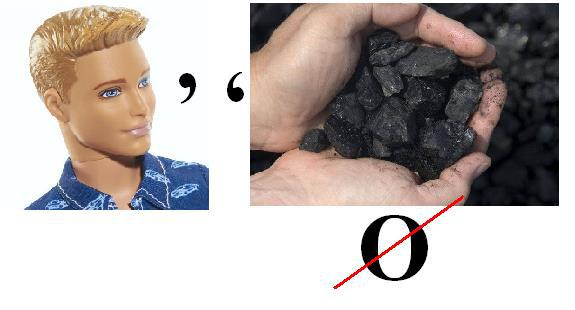 А. Размер высоты буквы, включая нижние и верхние выносные элементы у этой буквы или знака.Б. Точка определѐнного цвета на экране компьютера.В. Совокупность цветов, используемых для выбора цвета.Г. Небольшой рисунок на мониторе, соответствующий некоторому объекту (файлу, приложению).№3. Выберите правильный вариант ответа.Производительность работы компьютера зависит от:А. размера экрана дисплея;Б. частоты процессора;В. напряжения питания;Г. быстроты нажатия на клавиши.№4. Выберите правильный вариант ответа.Определите, что такое поле базы данных:А. строка таблицы;Б. столбец таблицы;В. название таблицы;Г. свойство объекта.№5. Выберите правильный вариант ответа.Какое устройство может оказывать вредное воздействие на здоровье человека?А. монитор;Б. принтер;В. системный блок;Г. модем.№6. Выберите правильный вариант ответа.Как называются отдельные программы, выполняющие служебные функции:А. драйвера;Б. утилиты;В. файлы;Г. специальные файлы№7.  Выберите правильный вариант ответа.1. Каково назначение указанной кнопки в Word 2007? Изменение интервалов между строками текстаВыравнивание текста по центруУменьшение или увеличение размера шрифтаСортировка выделенного текстаВопрос на установление соответствия№1. Установите соответствие между типами и значениями полей реляционной базы данных:№2. Установите соответствие между англоязычными аббревиатурами и обозначаемыми имипонятиями:№3. Установите соответствие между режимами просмотра документа и рекомендациями поиспользованию.№4. Установите соответствие между устройствами компьютера и информационнымипроцессами:№5. Установите соответствие между моделями данных и их определениями:Тема 2. Оборудование, материалы, инструментыВопросы закрытой формы с выбором ответа1. Выберите правильный вариант ответа.Небольшой, одно детальный инструмент, с коротким лезвием и длинной рукояткой, предназначенный для рассечения, мягких тканей, называется___________:А. КорнцангБ. НожницыВ. ПлессиметрГ. Скальпель2. Выберите правильный вариант ответа.Инструмент, предназначенный для удаления надкостницы с костей, называется___________:А. КорнцангБ. ПлессиметрВ. РаспаторГ. Шпатель3. Выберите правильный вариант ответа.Небольшая пластинка из кости, слоновой кости или какого-либо другого материала, которая размещается на поверхности тела пациента и простукивается перкуссионным молоточком в процессе перкуссии, называется____________:А. КорнцангБ. ПлессиметрВ. РаспаторГ. Шпатель4. Выберите правильный вариант ответа.Хирургический инструмент, применяющийся для разведения краев кожи, мышцы или других тканей с целью обеспечения необходимого доступа к оперируемому органу, называется___________:А. КорнцангБ. ПлессиметрВ. РаспаторГ. Ретрактор5. Выберите правильный вариант ответа.Хирургический инструмент для захватывания и подачи стерильных инструментов и перевязочного материала, представляющий собой зажим с кремальерой, длинными прямыми или изогнутыми браншами и овальными губками с насечкой, называется___________:А. КорнцангБ. ПлессиметрВ. РаспаторГ. Ретрактор6.Выберите правильный вариант ответа.Хирургический инструмент, предназначенный для пережатия кровеносного сосуда или отрезанного конца кишки, называется___________:А. ЗажимБ. КорнцангВ. РаспаторГ. Ретрактор7. Выберите правильный вариант ответа.Хирургический инструмент, облегчающий доступ к органу путем разведения краев раны и удерживания их в определенном положении, называется___________:А. ДолотоБ. РасширительВ. ТрокарГ. ТубусВопросы на установление соответствия1. Установите соответствие между термином и прибором измерения.№2. Установите соответствие между термином и прибором измерения.№3. Установите соответствие между термином и хирургическим прибором№4. Установите соответствие между термином и прибором лабораторной диагностики№5. Установите соответствие между термином и инструментом.Тема 4. Охрана труда, безопасность жизнедеятельности, безопасность окружающей средыВопросы закрытой формы с выбором ответа1. Выберите правильный вариант ответа.простейшим средствам индивидуальной защиты органов дыхания относятся:А. Простейший противогаз Б. Простейшие респираторыВ. Противопыльно - тканевые маски и ватно-марлевые повязки Г. Медицинские средства, защищающие органы дыхания2. Выберите правильный вариант ответа.Чрезвычайные ситуации, источниками которых являются аварии, пожары, взрывы называются:А. ПриродныеБ. ВоенныеВ. ТехногенныеГ. Социальные3. Выберите правильный вариант ответа.Проводит и регистрирует повторный инструктаж: А. Инженер по охране труда Б. Руководитель предприятия В. Председатель профкомаГ. Непосредственный руководитель работ4. Выберите правильный вариант ответа.Что считается прогулом:А. Отсутствие на рабочем месте без уважительных причин в течении всего рабочегодня;Б. Отсутствие на рабочем месте без уважительных причин более двух часов подряд в течение рабочего дня.В. Отсутствие на рабочем месте без уважительных причин более четырех часов подряд в течение рабочего дня.Г. Опоздание5. Выберите правильный вариант ответа.Сколько метров составляет санитарно-защитная зона согласно санитарной классификации предприятий II класса (бойни (крупного и мелкого рогатого скота), мясокомбинаты и мясохладобойни, включая базы для предубойного содержания скота в пределах до трехсуточного запаса скотосырья)?А. 1000 метров;Б. 500 метров;В.  300 метров;Г. 100 метров.6. Выберите правильный вариант ответаКакое покрытие имеют подъездные дороги к зоне хранения кормов и к навозохранилищам?А. Асфальтобетонное покрытие;Б. Цементобетонное покрытие;В. Щебеночное покрытие;Г. Гравийное покрытие.7. Выберите правильный вариант ответаМикроклимат животноводческого помещения это -А. физическое состояние атмосферы данной местности в течение короткого времени,характеризуется определенным состоянием метеорологических факторов.Б. физическое состояние атмосферного воздуха и воздуха ограниченного объема помещений.В. физические параметры воздуха животноводческих помещений.Г. совокупность физического состояния, газового состава воздуха, пыли и микроорганизмов воздуха.Вопросы на установление соответствия№ 1. Установите соответствие между названием и содержанием Федеральных законов2. Установите, соответствие между природными опасностями, которые представляютнепосредственную угрозу для жизни людей и их классификацией:№ 3. Установите соответствие между классификацией и опасными и вреднымипроизводственными факторами:№ 4. Установите соответствие видами и целями инструктажей по требованиям безопасноститруда:№ 5. Установите соответствие между санитарной зоной и помещением 6. Установите соответствие между термином и определениемТема 5. Экономика и правовое обеспечениепрофессиональной деятельностиВопросы закрытой формы с выбором ответа1. Выберите правильный вариант ответа.Плата в выходной и нерабочий праздничный день производится:А. двойном размереБ. обычном размереВ. увеличением в полтора разаГ. увеличением в три раза2. Выберите правильный вариант ответа.Что относится к внутренней среде предприятия:А. Потребители продукцииБ. Средства производства, трудовые ресурсы, информация В. Поставщики ресурсов производства Г. Органы власти3. Выберите правильный вариант ответа.Выберите более полное определение понятия «рынок». Рынок – это:А. место розничной продажи под открытым небом. Б. место продажи на сельскохозяйственных рынках В. способ, средства товарообмена.Г. это система экономических отношений между продавцом и покупателем по поводу обмена товаров (услуг) и удовлетворения спроса.4. Выберите правильный вариант ответа.Для чего нужен предприятию бизнес-план?А. Для получения кредита в банке.Б. Для регистрации предприятия.В. Для оценки инвестиционных проектов.Г. Для составления хозрасчетного задания.5. Выберите правильный вариант ответа.В каких случаях целесообразно применять сдельную форму оплаты труда?А. При наличии количественных показателей работы.Б. При возможности точного учёта качества работы.В. При необходимости стимулирования увеличения выработки.Г. При выполнении работ по обслуживанию.6. Выберите правильный вариант ответа.Называние гражданско-правового договора, когда предприятие, организация снимает жилье для своих сотрудников:А. договор даренияБ. договор арендыВ. договор меныГ. договор ренты7. Выберите правильный вариант ответа.Какое количество часов содержит нормальная продолжительность рабочей недели:А. 36 часовБ. 40 часовВ. 24 часаГ. 30 часовВопросы на установление соответствия1.Установите соответствие между измерителями и единицами измерения№ 2.Установите соответствие между подразделениями и их функциями№ 3.Установите соответствие между видами планов и их основными задачами4.Установите соответствие между ресурсами и их содержанием5.Установите соответствие между средствами воздействия на покупателя и ихопределениями6.Установите соответствие между имуществом и правом собственности.№7.Установите верное соответствие понятий и их характеристик: Тема 6. Основы зоотехнииВопросы закрытой формы с выбором ответа1. Выберите правильный вариант ответа.Выберете породу крупного рогатого скота молочного направления продуктивности:А. Черно-пестраяБ. ГерефордскаяВ. ШортгорнскаяГ. Калмыцкая2. Выберите правильный вариант ответа.Продолжительность стельности у коров в днях составляет _______________.А.  160-180 днейБ.	280-285 днейВ.  300 -320днейГ.	190 – 200 дней3. Выберите правильный вариант ответаК грубым кормам относятся _____________________А. сено, соломаБ. зерновые отходыВ. силосГ. сенаж4. Выберите правильный вариант ответаЛучшая порода овец шубного направления, называется ___________________А. ЭбильбаевскаяБ. РомановскаяВ. Советский мериносГ. Горьковская5. Выберите правильный вариант ответаКакое растение является хорошим молокогонным кормом?А. ПшеницаБ. Кормовая свеклаВ. ГречихаГ. Рапс6. Выберите правильный вариант ответаПорода кур яичного направления называется ___________________.А. ДюрокБ. ЛеггорнВ. ХолмогорскаяГ. АхалтекинскаяВопросы на установление соответствия№ 1. Установите соответствие между видами животных и периодами их беременности.№ 2.Установите соответствие периодов физического состояния коров и ихПродолжительность3. Установите соответствие преимущества использования кормов и видовживотных№ 4. Установите соответствие между основными направлениями и породами овец5. Установите соответствие между и направлениями и породами лошадей6. Установите соответствие между видами животных и видами продукции,получаемой из молока этих животных.Тема 7. Анатомия и физиология животныхВопросы закрытой формы с выбором ответа1. Выберите правильный вариант ответа.Количество камер, составляющих сердце птицы?А. ДвеБ. ТриВ. ЧетыреГ. Пять2. Выберите правильный вариант ответа.Как называются перекладины внутри лимфатического узла?А. КарбункулыБ. КарункулыВ. ТрабекулыГ. Туберкулы3. Выберите правильный вариант ответа.Птица, у которой встречаются лимфатические узлы?А. ВоробейБ. ГолубьВ. КурицаГ. Утка4. Выберите правильный вариант ответа.Редукционное деление, характерное только для половых клеток, называется_________________.А. амитозБ. кариокинезВ. мейозГ. митоз5. Выберите правильный вариант ответа.Сколько сплетений образуют нервы на сердце?А. ТриБ. ЧетыреВ. ПятьГ. Шесть6. Выберите правильный вариант ответа.Что не относят к центральным органам лимфатической системы?А.  Красный костный мозгБ.	СелезенкаВ.  ТимусГ.	Фабрициева сумка7.Выберите правильный вариант ответа.Место нахождения клапана аорты называется _________________.А. диафрагмаБ. легкиеВ. печеньГ. сердцеВопросы на установление соответствия1. Установите соответствие между термином и реакцией(процессом)2. Установите соответствие между термином и направлением№3. Установите соответствие между термином и клеткой№4. Установите соответствие между видом животного и его эмбрионом№5. Установите соответствие между животным и его анатомическим строением№6. Установите соответствие между термином и понятием№7. Установите соответствие между термином и сосудом(веной)Вопросы открытой формы.1. Тема: Оказание помощи и леченияКакие средства можно применить при тимпании? Спирт (не более 60%); Тимпанол (или растительное масло); Перекись водорода; 2% формалин. 2. Тема: Оказание помощи и леченияКакие сердечные средства из перечисленных обладают доказанной эффективностью при сердечной недостаточности и аритмии:Кордиамин, сульфакамфокаин;Кокарбоксилаза;Пимобендан; добутамин, допаминДигоксин. 3. Тема: Оказание помощи и лечения Какие животные будут окончательными хозяевами для возбудителя эхинококкоза? Волки, собаки; Лисы, песцы; Крупный рогатый скот; Свиньи. 4. Тема: Оказание помощи и леченияМожет ли человек стать промежуточным хозяином для свиного цепня? Может при рвоте после заражения;Нет, не может; Может в исключительных случаях; Человек не заражается свиным цепнем. 5. Тема: Оказание помощи и леченияКакие препараты (с доказанной эффективностью) применяют для снятия сильного зуда у кошек и собак: Димедрол;Циклоспорин, апоквель; Супрастин; Глюкокортикостероиды;6. Тема: Проведение анализов, исследованийВ какую пробирку берут кровь для общего клинического анализа?С антикоагулянтом; С ЭДТА, гепарином; В пустую; С активатором свёртывания. 7. Тема: Проведение анализов, исследованийЧто посылают для биохимического исследования крови: Сыворотку крови; Сгусток крови; Жидкую часть крови, без форменных элементов и фибринаНет такого исследования. 8. Тема: Проведение анализов, исследованийКакой материал отправляют на гистологическое исследование? Соскобы;Кусочки органов;Мазки-отпечатки;Органы целиком. 9. Тема: Проведение анализов, исследованийЧто применяют для фиксации материалов для гистологического исследования? 10% забуференный формалин; спирт; не требует фиксации; дистиллированная вода. 10. Тема: Проведение анализов, исследованийЧто посылают в лабораторию от трупа при подозрении на сибирскую язву? Ухо с нижней части трупа; Ухо с верхней части трупа; Кусочки внутренних органов; Кровь из уха. 11. Тема: Проведение анализов, исследованийЧто посылают в лабораторию для исследования от живого животного при подозрении на бруцеллёз? Кровь, молоко; Соскобы кожи; Абортированный плод; Пунктаты из лимфоузлов. 12. Тема: Оказание помощи и лечения13. Какие препараты применяются для лечения бабезиозов? Беренил, азидин; Стопкокцид, байкокс;Имидокарб, диминазен; Сульфаниламиды.14. Тема: Оказание помощи и леченияКакие препараты применяются для мелких домашних животных как жаропонижающее, болеутоляющее, противовоспалительное: Аспирин; Парацетамол; Превикокс; Римадил. 15. Тема:Основы зоотехнии1. Выберите правильные варианты ответов.Какая из данных пород  крупного рогатого скота является мясной.А. ГерефордскаяБ. ДжерсейскаяВ. Абердин-ангусская (черный ангус)Г. Голштинская16. Тема:Оказание помощи и лечения2. Выберите правильные варианты ответов.  Какие из перечисленных препаратов относятся к кардиотоникам с доказанной эффективностью.А.  ДобутаминБ. СульфокамфокаинВ.  КордиаминГ. Допамин17. Тема:Анатомия и физиология животных3. Выберите правильный вариант ответаЛейкоциты, которые способны к фагоцитозуА. НейтрофилыБ. Т-лимфоцитыВ. В-лимфоцитыГ. Моноциты  18 Тема:Оказание помощи и лечения4. Выберите правильный вариант ответаКакие симптомы могут проявляться в эректильной стадии шокаА. Снижение артериального давленияБ. ВозбуждениеВ. Расширение зрачковГ. Снижение температуры тела19 Тема:Проведение анализов, исследований 5. Выберите правильный вариант ответаКакие лабораторные тесты сыворотки крови проводятся для подтверждения патологии почек?А. Определение  щелочной фосфотазыБ. Соотношение белка и креатининаВ. SDMAГ. КреатининОпределение последовательности деятельности.Последовательность действий при сердечно-лёгочной реанимации:Освободить дыхательные путиВосстановить циркуляцию крови (прямой, непрямой массаж сердца, адреналин, дефибрилятор)Восстановить дыхание (мешок Амбу)Инфузии (при необходимости)2.Проведение первичного приёма:  Составление диагностического и терапевтического плана и обсуждение с владельцемСоставление списка дифференциальных диагнозовПроведение осмотраСбор анамнеза3.Последовательность действий при установке внутривенного катетера: Снять жгутЗафиксировать левой рукой вену и держа катетер так, чтобы игла была срезом вверх параллельно вене, проколоть вену одним движением на 5-7мм (в канюле должна появиться кровь), продвинуть катетер в венуНаложить жгут на конечностьЗафиксировать животное, выбрить шерсть на месте установки катетера, протереть место инъекции спиртовым тампоном4.Последовательность действий при введении носоглоточного  зонда лошади: Введение зонда по нижнему носовому ходуСмазать зонд вазелиномЗафиксировать голову в естественном положенииВо время акта глотания продвинуть зонд из глотки в пищевод и желудок5.Последовательность действий при катетеризации самцов: Отмерить длину от уретры до мочевого пузыря, ввести катетер в отверстие мочеиспускательного каналаПродвигать катетер медленными, вращательными движениями до появления мочиЗафиксировать крупное животное в стоячем положении, мелкое в боковом лежачем, извлечь половой член из препуциального мешкаОбмыть член раствором хлоргексидина, нанести лидокаин-спрей на область уретры, а левомиколь на катетер6.Последовательность действий при проколе рубца: Постепенно выпустить газыВыстричь и обработать место прокола (левая голодная ямка, на 10-12 см ниже поперечных отростков поясничных позвонков, по центру)Извлечь стилет троакара, гильзу оставитьРезко ударить троакаром с гильзой сверху вниз и вперёд по направлению к локтю правой передней конечности7.Установите правильную последовательность действий хирурга при ущемленной грыже.Вскрытие грыжевого мешкаПластика грыжевых воротОпределение жизнеспособности ущемленных органовПослойное рассечение тканей до апоневроза, обнажение грыжевого мешкаРассечение ущемляющего кольцаУдаление нежизнеспособного органа или тканей8.Последовательность образования большого круга кровообращения:Правое предсердие;Левый  желудочек;Части тела;Передние и задние полые вены;Аорта;9.Получение сыворотки крови: Отстоять кровьВзять венозную кровь в пробирку с активатором свёртыванияСобирают сывороткуЦентрифугируют 10.  Последовательность действий водителя при дорожно-транспортном происшествии:а. Вызвать скорую медицинскую помощь/ службу спасенияб. Приступить к оказанию помощив. Включить аварийную сигнализацию и выставить знак аварийной остановкиг. Остановить транспортное средство11. Установите последовательность этапов регистрации юридического лица:а. Представление документов на регистрацию в ИФНСб. Заключение между учредителями договора об учреждении обществав. Принятие участниками решения об открытии фирмыг. Открытие расчетного счета фирмыд. Изготовление печати12. .Установите последовательность действий приизмерении глюкозы крови при помощи глюкометра.а. Осмотрите ушные раковины с целью обнаружения наиболее удобного места для взятия крови, отсутствия на ушах повреждений и избытка грязи. При обнаружении грязи – удалите ее.б. Вставьте тест-полоску в глюкометр, дождитесь его загрузки, убедитесь, что она прошла корректно.в. Зафиксируйте животное, если это требуетсяг. Помассируйте ушную раковину животного для улучшения кровотока. Протрите область будущего взятия крови спиртовым тампоном. Дайте спирту полностью высохнуть.д. Одним движением сделайте на ушной раковине надрез иглой, длиной до 3-4 мм. Избегайте прокола ушной раковины.Аккуратно сдавите область вокруг повреждения пальцами, массирующими движениями выдавливая каплю крови.е.  Приложите тест-полоску реагентным (индикаторным) окном к капле крови. Убедитесь, что вся реагентная зона покрыта кровью. Вставьте тест-полоску в глюкометрж. Запишите результат измерения уровня глюкозы (ммоль/л или мг/мл, в зависимости от настроек конкретного глюкометра)з. Протрите место взятия крови спиртовым тампоном.13. Установите последовательность действий при проведении интубации трахеиа. Животное укладывают на спину/на бок, или на животб. Под контролем зрения в голосовую щель вводят интубационную трубку, продвигая ее конец в трахею на 5—7 см, следя, чтобы надувная манжета скрылась за голосовыми связками. Ларингоскоп удаляют, в трубку делают пробный вдох, чтобы убедиться в правильном ее положении.в. Вводят клинок ларингоскопа в ротовую полость (оставляя язык слева от клинка) и под контролем зрения подвигают его до основания надгортанника (изогнутый клинок концом вводят между корнем языка и надгортанником, прямым клинком захватывают и приподнимают (или опускают надгортанник, в зависимости от положения тела животного на столе) надгортанник на язык). Затем, стараясь не давить на зубы, отводят надгортанник, при этом в поле зрения оказывается голосовая щель.г.  Трубку фиксируют к голове животного бинтом или пластырем, (во избежание выпадения или проскальзывания в дыхательные пути, что приводит к перекрытию просвета бронха) промаркировав полоской лейкопластыря ее положение относительно губ. Во избежание пережатия трубки зубами в рот животного вводят распорку (свернутая марлевая салфетка диаметром 3—4 см, воздуховод), которую фиксируют к интубационной трубке.д. Шприцем без иглы надувают манжету, трубку подсоединяют к аппарату ИВЛ или мешку Амбу.14. Установите последовательность подготовки животного к операции.а. Премедикация.б. Установка в/в катетера, мочевого катетера (если это необходимо), закрепление электродов(на лапах).в. Операционное поле обрабатывается спиртовыми тампонами от места предстоящего разреза к периферийным участкам до тех пор, пока они не станут чистыми. При этом необходимо следить за тем, чтобы одно и то же место не протиралось дважды одним и тем же тампоном. Очищеннный и обезжиренный таким способом участок кожи спрыскивают или протирают дезинфицирующим раствором.г. Выбривание шерсти, тщательная уборка шерсти, мытье операционного поля с мылом. Животное укладывается на операционном столе, конечности фиксируются при помощи бинтов.д. Продезинфицированный участок кожи закрывают простынями до определенной заранее линии разреза. При этом приложенные к коже простыни уже не передвигаются.15. Проведение флотационного метода исследования кала на яйца гельминтов: Центрифугировать или ждать 45 минПриготовить флотационный растворСнять каплю образовавшейся на поверхности раствора плёнки Внести в стаканчик или центрифужную пробирку с флотационным раствором небольшое количество фекалий (5-10гр). Профессиональные задания .Срок испытания для вновь принятых руководителей организаций ___ месяцев. При производстве работ в условиях повышенной опасности должен быть оформлен ____________.Медиаторы это ……Распатор это……Герниотомия  это  … Эпизоотический процесс это … Аускультация это… Модификационнаяизменчивость это… Перкуссия это…Генотипическая изменчивость это…Вирусное заболевание парнокопытных, характеризующееся лихорадкой и  образованием афт на слизистых оболочках ротовой полости, на коже вымени и в межкопытной щели это… 13.____________ – введение препаратов, облегчающих последующее введение животного в наркоз и профилактирующих возможные осложнения со стороны дыхательной, сердечно-сосудистой систем.14. ____________ – прокол грудной полости с целью откачивания воздуха, жидкости, взятия материала на исследование.15.__________ - инфекционная природно-очаговая болезнь животных, характеризующаяся лихорадкой, анемией, желтухой, гемоглобинурией, некрозом слизистых оболочек и кожи, абортами, атонией желудочно-кишечного тракта, восприимчив человек.16.Бациллы это ……17. Гематокрит это……18. Аллергия это  … .Определение технологии, методов и способов выполнения работы1.Произвести инфильтрационную анестезию по линии разреза (с предварительной подготовкой операционного поля) и описать: 2.Провести дезинфекцию животноводческого помещения: 3.Провести внутривенную инъекцию корове… 4.Провести низкую крестцовую (хвостовую) эпидуральную анестезию у крупного рогатого скота и описать…5.Произвести введение зонда корове…6.Техника проведения кастрации хряков кровавым закрытым способом…7.Проведение пробирочного метода реакции агглютинации на бруцеллёз крупного рогатого скота8. Проведение сбора и установки системы для инфузионной терапии (капельницы)9.Выбрать наилучший вариант взятия мочи для исследований и описать технику его выполнения.Выбор технологического оборудования, материалов, инструментов для выполнения работ и оказания услуг.1.Что необходимо для проведения массовой туберкулинизации крупного рогатого скота…2. Что необходимо для проведения  катетеризации мочевого пузыря…3. Перечислите компоненты реакции иммунодиффузии (реакция диффузной преципитации) на лейкоз крупного рогатого скота в геле агара 4. Перечислите, что необходимо для проведения сердечно-лёгочной реанимации…5.Что необходимо для проведения посева микроорганизмов…6.Что необходимо для диагностики трихинеллёза…7.Что необходимо для проведения кардиологического обследования…8.Что необходимо для взятия крови для общеклинического и биохимического анализов…9.Что необходимо для постановки диагноза стригущий лишай…Использование справочной литературы1.Кот, отсутствие мочеиспускания более 48 часов. Беспокойство, вокализация. При пальпации мочевой пузырь переполнен, болезненный. Используя справочные данные, стабилизируйте, диагностируйте, окажите помощь. 2.Оказать помощь животному после укуса гадюки обыкновенной, используя справочные данные. 3. Используя справочные данные, спланируйте мероприятия по ликвидации лейкоза крупного рогатого скота: в хозяйство были введены 4 стельные коровы. Через несколько месяцев при плановом исследовании у этих животных получена положительная реакция на лейкоз. Ваши действия.4.Составьте план вакцинации собаки и кошки от детского до взрослого возраста.5. Оказать помощь при анафилаксии, анафилактическом шоке, используя справочные данные. 6. Используя справочные данные, спланируйте мероприятия по ликвидации африканской чумы свиней: в частном секторе зарегистрирована гибель 2-х свиней; подтверждён диагноз – африканская чума свиней. Ваши дальнейшие действия.7. Используя справочные данные, спланируйте мероприятия по ликвидации бруцеллёза крупного рогатого скота: в хозяйстве впервые зарегистрированы2-случая аборта у коров; подтверждён диагноз – бруцеллёз. Ваши дальнейшие действия.8. Составьте план лечения кошки против микроспории используя справочные данные. 9. Составьте план дегельминтизации собаки и кошки от детского до взрослого возраста, используя справочные данные.Создание служебных документов1.Написать служебную записку на приобретение вакцины из штамма Синлак против классической чумы свиней на поголовье 5000 свиней, 1 доза вакцины – 2мл.2. Написать служебную записку на приобретение гидроокисьалюминиевой формолвакцины против эмфизематозного карбункула. Всего поголовье – 326 голов крупного рогатого скота, в возрасте от 3 месяцев до 4 лет – 180 голов. Доза вакцины 2мл. 3. Написать служебную записку на приобретение поливалентной гидроокисьалюминиевой формолтиомерсаловой вакцины против колибактериоза. Всего поголовье – 280 голов крупного рогатого скота, 1500 свиней. Из них коров за 1-1,5 месяца до отёла 32 головы, свиноматок за 1.5-2 месяца до опороса 280 голов. Доза вакцины 2мл.Участие в производственной деятельности 1.Организация противоэпизоотических мероприятий при бешенстве.2. Организация противоэпизоотических мероприятий при сибирской язве.3. Организация противоэпизоотических мероприятий при ящуре. Заполнение технической документации 1.Заполнить сопроводительное письмо на бактериологическое исследование.2. Заполнить сопроводительное письмо на гельминтокапрологическое исследование.3.Заполнить сопроводительное письмо для отправки материала для серологического исследования на бруцеллёз крупного рогатого скота. Министерство образования  Тверской областиГБПОУ «Бологовский колледж»Профессиональное комплексное задание 2 уровня регионального этапа Всероссийской олимпиады профессионального мастерства обучающихсяпо специальности среднего профессионального образования36.02.01 «Ветеринария» 2010 год2. ПРАКТИЧЕСКОЕЗАДАНИЕ ДЛЯ КОНКУРСАСодержанием конкурсного задания являются выполнение практических видов деятельности специальности Ветеринария. Участники соревнований получают перечень заданий. Конкурсное задание имеет несколько модулей, выполняемых согласно графику перемещения (дорожная карта). Конкурс включает в себя 2 модуля:, ветеринарно-санитарная  экспертиза продуктов и сырья животного происхождения и решение профессиональных (ситуационных)  задач.Модуль 1. «Ветеринарно-санитарная  экспертиза продуктов и сырья животного и растительного происхожденияОпределение качества молокаУчастнику необходимо подготовить рабочее место к проведению процедуры, определить качество молока. Дать интерпретацию полученным результатам.Описание.Соблюдение правил личной гигиены;Соблюдение правил техники безопасности;Подготовка рабочего места;Определение чистоты проб, содержания жира, массовой доли белка и количества соматических клеток по изменению вязкости;Интерпретация результатов. Заполнение протокола исследования.Алгоритм работы. Подготовка рабочего места;Подготовка проб к исследованию;Проведение исследования в последовательности согласно логике определения заявленных параметров.Стоп! Продемонстрировать экспертам результаты работы.Интерпретация результатов.Заполнение протокола диагностического исследования на основании полученных результатов. Дать ответ на вопрос о возможности реализации продукции. Уборка рабочего места.Клинический осмотр мелкого домашнего животного и ультразвуковое исследование органов брюшной полостиУчастнику необходимо произвести клинический осмотр мелкого домашнего животного. Дать интерпретацию полученным результатам.Описание.Соблюдение правил личной гигиены;Соблюдение правил техники безопасности;Соблюдение плана клинического обследования животного.Работа с фонендоскопом, мерной лентой и термометром. Интерпретация результатов. Оценка проведения обследования, грамотности и полноты заполнения бланка клиническогои УЗИ исследования.Заполнение бланка клинического исследованияАлгоритм работы. Подготовка рабочего места.Определить габитус.Выбрать наиболееподходящий способ  фиксации животного  для выполнения последующих манипуляций. При необходимости конкурсант может попросить помощи у волонтера/эксперта.Исследование кожи, ее производных, слизистых оболочек и лимфатических узлов.Определить частоту сердечных сокращений, дыхательных движений.Провести исследование органов  грудной и брюшной полости, опорно-двигательного аппарата и нервной системы доступными способами.Провести исследование органов  брюшной полости с помощью аппарата ультразвуковой диагностики:Исследование мочевого пузыря;Исследование почек;Исследование печени;Исследование селезенки;Исследование желчного пузыря.СТОП! Остановите выполнение задания. Продемонстрируйте эксперту на мониторе каждый найденный орган брюшной полости. Сообщите эксперту о завершении выполнения этапа.Заполнение бланка клинического исследования и протокола УЗИ-диагностики. Дать рекомендации согласно результатам исследования.Уборка рабочего местаВыполнение манипуляций в ранеУчастнику необходимо произвести хирургические манипуляции в ране:Наложение хирургических швов с помощью тренажера-симулятора; проведение десмургииОписание.Соблюдение асептики, антисептики и правил личной гигиены;Соблюдение правил техники безопасности;Наложение хирургических швов с использованием тренажера-симуляторавиды швов определяются жеребьевкой самим конкурсантом;Наложение повязок с использованием тренажера-симулятора (виды повязок определяются самим конкурсантом в зависимости от места наложения)Алгоритм работы. Соблюдение алгоритма надевания одежды;Подготовка рабочего места и необходимого инструментария;СТОП! Сообщите эксперту о завершении выполнения этапаУборка рабочего местаЗабор кровиУчастнику необходимо произвести забор крови для общего клинического анализа и биохимического анализаОписание.Соблюдение асептики, антисептики и правил личной гигиены;Соблюдение правил техники безопасности;Алгоритм работы. Соблюдение алгоритма проведения манипуляции;Подготовка рабочего места и необходимого инструментария;СТОП! Сообщите эксперту о завершении выполнения этапаУборка рабочего места№Наименование темы вопросовВсего вопросов в банке заданий1Анатомия и физиология животных; 162Информационные технологии в профессиональной деятельности; 123 Охрана труда164Экономика и правовое обеспечение профессиональной деятельности156Оборудование, материалы, инструменты127Основы зоотехнии138Оказание помощи и лечения609Проведение анализов, исследований20Итого1641.Числовой типА.13.09.20152.Логический типБ.Текст подписи, который по умолчаниюотображается для этого поля в формах,отчетах и запросах.3.Объект OLEВ.23,564.ДатаГ.23/5>201.URLА.Всемирная паутина2.HTMLБ.Язык гипертекстовой разметки3.DNSВ.Доменная система имён4.WWWГ.Универсальный указатель ресурса1.Разметка страницыА.Для работы над схемой документа2.Режим чтенияБ.Для чтения документа с экрана3.Веб-документВ.Для просмотра документа в виде веб-страницы4.СтруктураГ.Для создания, редактирования иформатирования1.ПамятьА.Манипулятор2.ПроцессорБ.Хранение информации3.Устройство ввода и выводаВ.Обработка информации4.МышьГ.Передача информации1.ИерархическаяА.Модель данных строится по принципувзаимосвязанных таблиц2.СетеваяБ.Один тип объекта является главным, всенижележащие – подчиненными3.РеляционнаяВ.Любой тип данных одновременно можетбыть главным и подчиненным4.Объектно-ориентированнаяГ.Данные моделируются в виде объектов, ихатрибутов, методов и классов.1.Прибор для измерения температуры тела, воздуха,почвы, водыА.Анемометр2.Прибор для измерения скорости движения газов,воздуха, ветра.Б.Ареометр3.Прибор для измерения артериального (кровяного)давленияВ.Тонометр4.Прибор для измерения плотности жидкостей, принципработы которого основан на Законе Архимеда.Г.Термометр1.Прибор, предназначенный для определения влажностивоздухаПрибор, предназначенный для определения влажностивоздухаА.Центрифуга1.Прибор, предназначенный для определения влажностивоздухаПрибор, предназначенный для определения влажностивоздухаА.Центрифуга2.Прибор, предназначенный для поддержанияконкретных значений температуры необходимо длясерологических, бактериологических и некоторыхдругих исследований лабораторного типа.Прибор, предназначенный для поддержанияконкретных значений температуры необходимо длясерологических, бактериологических и некоторыхдругих исследований лабораторного типа.Б.Сфигмоманометр2.Прибор, предназначенный для поддержанияконкретных значений температуры необходимо длясерологических, бактериологических и некоторыхдругих исследований лабораторного типа.Прибор, предназначенный для поддержанияконкретных значений температуры необходимо длясерологических, бактериологических и некоторыхдругих исследований лабораторного типа.Б.Сфигмоманометр2.Прибор, предназначенный для поддержанияконкретных значений температуры необходимо длясерологических, бактериологических и некоторыхдругих исследований лабораторного типа.Прибор, предназначенный для поддержанияконкретных значений температуры необходимо длясерологических, бактериологических и некоторыхдругих исследований лабораторного типа.Б.Сфигмоманометр2.Прибор, предназначенный для поддержанияконкретных значений температуры необходимо длясерологических, бактериологических и некоторыхдругих исследований лабораторного типа.Прибор, предназначенный для поддержанияконкретных значений температуры необходимо длясерологических, бактериологических и некоторыхдругих исследований лабораторного типа.Б.Сфигмоманометр3.Устройство для разделения с помощью интенсивноговращения дисперсных жидких или эмульсионныхсистем с неоднородным удельным весомУстройство для разделения с помощью интенсивноговращения дисперсных жидких или эмульсионныхсистем с неоднородным удельным весомВ.Гигрометр3.Устройство для разделения с помощью интенсивноговращения дисперсных жидких или эмульсионныхсистем с неоднородным удельным весомУстройство для разделения с помощью интенсивноговращения дисперсных жидких или эмульсионныхсистем с неоднородным удельным весомВ.Гигрометр3.Устройство для разделения с помощью интенсивноговращения дисперсных жидких или эмульсионныхсистем с неоднородным удельным весомУстройство для разделения с помощью интенсивноговращения дисперсных жидких или эмульсионныхсистем с неоднородным удельным весомВ.Гигрометр4.4.Тонометр для неинвазивного измеренияартериального давления.Г.Термостат4.4.Тонометр для неинвазивного измеренияартериального давления.Г.Термостат1.Скальпель, предназначенный для выполнениянебольших точных разрезов под операционныммикроскопомА.Остроконечный1.Скальпель, предназначенный для выполнениянебольших точных разрезов под операционныммикроскопомА.Остроконечный1.Скальпель, предназначенный для выполнениянебольших точных разрезов под операционныммикроскопомА.Остроконечный2.Скальпель, с помощью которого выполняютпрецизионное рассечение тканей воториноларингологии, хирургической стоматологии,челюстно-лицевой и эстетической хирургии,офтальмологии, урологииБ.Брюшистый2.Скальпель, с помощью которого выполняютпрецизионное рассечение тканей воториноларингологии, хирургической стоматологии,челюстно-лицевой и эстетической хирургии,офтальмологии, урологииБ.Брюшистый2.Скальпель, с помощью которого выполняютпрецизионное рассечение тканей воториноларингологии, хирургической стоматологии,челюстно-лицевой и эстетической хирургии,офтальмологии, урологииБ.Брюшистый2.Скальпель, с помощью которого выполняютпрецизионное рассечение тканей воториноларингологии, хирургической стоматологии,челюстно-лицевой и эстетической хирургии,офтальмологии, урологииБ.Брюшистый2.Скальпель, с помощью которого выполняютпрецизионное рассечение тканей воториноларингологии, хирургической стоматологии,челюстно-лицевой и эстетической хирургии,офтальмологии, урологииБ.Брюшистый3.Скальпель, с помощью которого выполняют длинныеи широкие, но не глубокие разрезы.В.Деликатный3.Скальпель, с помощью которого выполняют длинныеи широкие, но не глубокие разрезы.В.Деликатный4.Скальпель, с помощью которого делают глубокие, ноне широкие надрезы.Г.Микрохиругический4.Скальпель, с помощью которого делают глубокие, ноне широкие надрезы.Г.Микрохиругический1.Прибор, который используют для визуальногодиагностирования и контроля продвижения леченияпри различных заболеваниях носа и уха, иногда горла.А.Овоскоп2.Оптический прибор, предназначенный для осмотраразличных органов тела и оснащенный осветительнымустройством.Б.Трихинеллоскоп3.Прибор, используемый для определения качества яйца,путём его просвечивания, а также для контроля заразвитием зародыша в яйце во время инкубации.В.Отоскоп4.Прибор, с помощью которого определяетсязараженность мяса убойных животных гельминтомГ.Эндоскоп1.Инструмент, используемый для разможения иперерезки семенного канатика при кастрацииА.ЩипцыТелятникова2.Инструмент, используемый для сдавливаниясеменного канатикаБ.Эластратор3.Инструмент, используемый для бескровного способакастрации, с помощью резиновых колецВ.Лещётки4.Семенные канатики перелавливают (размозжают)специальными щипцами, не повреждая при этомкожи мошонки на месте их наложения.Г.Эмаскулятор1.Федеральный закон, определяющийправа и обязанности граждан Россиив области защиты от ЧСА.ФЗ «Об аварийно-спасательныхслужбах и статусе спасателей»2.Федеральный закон в областигражданской обороны РФБ.ФЗ «Об обороне»3.Федерльный закон, определяющийправа и обязанности спасателей.В.ФЗ «О защите населения и территорийот ЧС природного и техногенногохарактера»4.Федеральный закон, определяющийосновы и органы обороны РФ иполномочие органов государственнойвласти.Г.ФЗ «О гражданской обороне»1.ГидросферныеА.Солнечная радиация2.КосмическиеБ.Оползни3.АтмосферныеВ.Цунами4.ЛитосферныеГ.Туманы1.ФизическиеА.Микроорганизмы2.ПсихофизиологическиеБ.Вибрация3.БиологическиеВ.Пыль4.ХимическиеГ.Физические перегрузки1.ВводныйА.Изучение конкретных требований иправил обеспечения безопасности наконкретном оборудовании2.ПервичныйБ.Общие сведения об организации ихарактерные особенности производства;3.ВнеплановыйВ.Ликвидации последствий аварий,стихийных бедствий и катастроф4.ЦелевойГ.Принятии новых нормативныхправовых, технических актов,стандартов, правил, инструкций, атакже изменений и дополнений к ним;1.Кормовая зонаА.Санпропускник2.ПроизводственнаяБ.Печь/автоклав3.Утилизационная зонаВ.Объекты хранения4.Административно-хозяйственная зонаГ.Санитарно-убойный пункт1.Охрана окружающей средыА.Вид деятельности по выявлению, анализу и учету прямых,косвенных    и    иных    последствий    воздействия    наокружающую  среду  планируемой  хозяйственной  и  инойдеятельности  в  целях  принятия  решения  о  возможностиили невозможности ее осуществления.2.Оценкавоздействиянаокружающую средуБ.Деятельность органов государственной власти РоссийскойФедерации,  органов  государственной  власти  субъектовРоссийской Федерации, органов местного самоуправления,общественныхобъединенийинекоммерческихорганизаций, юридических и физических лиц.3.Государственныйэкологическиймониторинг(государственныймониторингокружающейсреды)В.Система мер, направленная на предотвращение, выявлениеи  пресечение  нарушения  законодательства  в  областиохраны  окружающей   среды,  обеспечение  соблюденияюридическимилицамиииндивидуальнымипредпринимателями требований, в том числе нормативов инормативных документов, федеральных норм и правил, вобласти охраны окружающей среды;4.Контроль в области охраныокружающейсреды(экологический контроль)Г.Комплексные  наблюдения  за  состоянием  окружающейсреды,  в  том  числе  компонентов  природной  среды,естественных экологических систем, за происходящими вних процессами, явлениями, оценка и прогноз измененийсостояния окружающей среды;5.СтоимостныеД.Голов скота6.ТрудовыеЕ.Условная тонна7.НатуральныеЖ.Чел/час8.Условно-натуральныеЗ.Тыс. рублей1.Основные подразделенияА.Транспортный цех2.Вспомогательные подразделенияБ.Свиноферма3.Обслуживающие подразделенияВ.Переработка отходов производства4.Побочные подразделенияГ.Кормоцех1.Стратегический планА.Обоснование целесообразностиреализации отдельных проектов2.Бизнес-планБ.Определение долгосрочных целей ипутей развития3.Текущий планВ.Способ решения конкретных задач накороткий период времени4.Оперативный планГ.Способ решения задач на период доодного года1.ЗемляА.Знания, умения, предпринимательскийталант и способности2.ТрудБ.Денежные средства, вкладываемые ввоспроизводство3.КапиталВ.Земельные участки и природныересурсы4.Управленческий ресурсГ.Выполняемые работы по производствуи реализации продукции1.РекламаА.Представление товаров при личномконтакте1.РекламаА.Представление товаров при личномконтакте1.РекламаА.Представление товаров при личномконтакте2.Стимулирование сбытаБ.Информация в СМИ от именипроизводителя2.Стимулирование сбытаБ.Информация в СМИ от именипроизводителя3.Личная продажаВ.Информация о товарах с помощьюразличных средств3.Личная продажаВ.Информация о товарах с помощьюразличных средств4.ПропагандаГ.Применение скидок на товары1.ИзобретениеА.Государственная2.Золотой запасБ.Муниципальная3.Средства местного бюджетаВ.Частная4.АвтомобильГ.Интеллектуальная1Чистая прибыльАОтражают расходы, которые необходимо осуществить для создания услуги2ИздержкиБЧасть балансовой прибыли предприятия, остающаяся в его распоряжении после уплаты налогов, сборов, отчислений и других обязательных платежей в бюджет3Балансовая прибыль предприятияВДенежное выражение стоимости продукции, товаров, услуг4ЦенаГСумма прибылей (убытков) предприятия как от реализации продукции, так и доходов (убытков), не связанных с ее производством1.Крупный рогатый скотА.340-350 дней2.СвиньиБ.147-155 дней3.ОвцыВ.280-285 дней4.ЛошадиГ.110-114 дней1.Сухостойный периодА.180-200 дней2.Подготовка к отелу и уходу после родовБ.40-60 дней3.Период интенсивного раздояВ.90-100 дней4.ЛактацииГ.25-30 дней1.Крупный рогатый скотА.Овес2.СвиньиБ.Зерно3.ЛошадиВ.Сено4.ПтицаГ.Комбикорма1.РомановскаяА.Смушковое2.КуйбышевскаяБ.Курдючное3.КаракульскаяВ.Шерстное4.ГиссарскаяГ.Шубное1.АхалтекинскаяА.Тяжеловозы2.ОрловскаяБ.Верховые3.ВладимирскаяВ.Упряжные4.БашкирскаяГ.Молочного направления1.ЛошадьА.Масло2.ОвцаБ.Брынза3.КороваВ.Кумыс4.КозаГ.Творог1.Химические реакции, возникающие с моментапоступления в организм питательных веществ домомента выделения во внешнюю среду конечных продуктов этих реакций.А.Физиологическаяадаптация2.Совокупность скоординированных реакций,обеспечивающих поддержание или восстановлениепостоянства внутренней среды организма.Б.Анабиоз3.Приобретение специфических особенностей обменавеществ в разных условиях среды.В.Метаболизм4.Состояние организма, при котором жизненныепроцессы (обмен веществ и др.) временнопрекращаются или настолько замедлены, чтоотсутствуют все видимые проявления жизни.Г.Гомеостаз1.Направление вперед, в сторону черепаА.Латеральное2.Направление в сторону хвостаБ.Краниальное3.Направление в бок от середины плоскостиВ.Каудальное4.Направление вверх, к спинеГ.Дорсальное1.Клетки крови, выполняющие функцию переносчикакислородаА.Эозинофилы2.Клетки крови, нейтрализующие избыток гистаминаБ.Эритроциты3.Клетки крови, отвечающие за свертываемостьВ.Лейкоциты4.Клетки крови, участвующие в образованиииммунитетаГ.Тромбоциты1.Эмбрионы этого вида животного для выживаниядолжны съесть своих собратьевА.Кенгуру2.Эмбрионы этого вида животного для выживаниядолжны выдержать самую холодную погоду на планетеБ.Наездник3.Зародыши данного вида животного для выживаниядолжны пройти через преждевременное рождениеВ.Пингвин4.Эмбрионы этого вида животного для выживаниядолжны напасть и вторгнуться в тело другого существаГ.Акула1.Животное, у которого в сердце имеются сердечныекосточкиА.Бык2.Животное, у которого отсутствуют пузырьковидныежелезыБ.Хряк3.Животное, у которого половой член имеет сигмовидныйизгибВ.Кабель4.Животное, у которого луковичные железы полностьюприкрыты луковично-кавернозной мышцейГ.Жеребец1.Четко ограниченный выступА.Мыщелок2.Толстое возвышение с широким основаниемБ.Ость3.Пластинчатый высокий выростВ.Бугор4.Шаровидный выростГ.Отросток1.Сосуды, проходящие у основания сердцаА.Чудесная сеть2.Краниальная надчревная венаБ.Венечная борозда3.Кровеносные сосуды могут образовывать внутриорганизмаВ.Околосердечнаясумка4.Сросшиеся вместе париетальный листок серозногоперикарда, фиброзный листок внутригрудной фасции,перикардиальная плевраГ.Молочный колодец